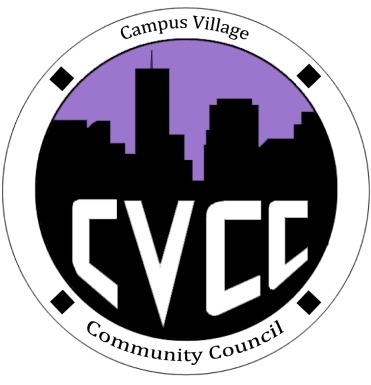 Community Council AgendaSunday, October 27, 2013Call to Order: Roll Call:PresidentVice-PresidentTreasurerSecretaryMarketing Coordinator Marketing RepresentativeUnfinished Business: October EventsHallo-Scream Party EvaluationNew Business:November EventsTownhall Meeting: November 14 at 5:30pmFood/DrinksMain topic or theme?Advertising effortsGrievancesBudget UpdateFunding RequestsFrom the Floor:Advisor Remarks:Adjournment: 